Организационно образовательная деятельностьв  младшей группе«СНЕГ ИДЁТ»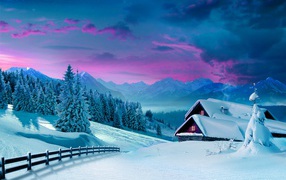                                                                    Воспитатель МБДОУ ЦРР д/с №21                                                                     П.им. М. Горького                                                               Некрасова Екатерина Сергеевна                                                                                                                          2014г.Цели:Закреплять умение детей лепить предметы круглой формы, раскатывая пластилин круговыми движениями между ладонями. Формировать умение детей надавливать указательным пальцем на пластилиновый шарик, прикрепляя его к основе, располагать пластилиновые шарики на равном расстоянии друг от друга.Формировать чувство цвета, интерес к работе с пластилином.Развивать мелкую моторику.Воспитывать аккуратность, бережное отношение к своей работе.Предварительная работа:1. Беседа с детьми «Признаки зимы»;2. Чтение потешек о зиме;3. Наблюдение за снегопадом.Материалы:        листы картона черного цвета по количеству детейпластилин белого цветаготовый образец работыигрушка – обезьянкаХод занятияСюрпризный момент: пришла в гости обезьянка из Африки.Обращаюсь к детям:- Ребята, посмотрите, кто к нам пришел? Кто это? (обезьянка)- Ребята, обезьянка к нам приехала из Африки, там всегда жарко, круглый год лето. А к нам она приехала посмотреть настоящую зиму.- Давайте, расскажем, какая зима? (холодная, длинная)- Что под ножками хрустит, когда идете в детский сад? (снег)- Расскажите обезьянке, снег холодный или теплый? (холодный)- Обезьянка спрашивает, какой цвет у снега? (белый)- Снежинки кружатся в воздухе и падают на землю.Зачитывается стихотворение:Белый снег пушистый
В воздухе кружится
И на землю тихо
Падает, ложится.предложить станцевать для нее, как танцуют снежинки на улице – покружиться (песня «Серебристые снежинки»).Обезьянка:- Спасибо, ребята, вы интересно, подробно рассказали про снег, но боюсь, что когда поеду домой, я все забуду. А мне так хочется рассказать моим друзьям о зиме и показать им снег.Обращаюсь к детям:- Ребята, давайте для обезьянки и ее друзей слепим снежок из пластилина?- Наш снег будет идти ночью.- Вот такая у нас будет черная ночь (демонстрирую картон черного цвета), и вот такой снежок (показываю подготовленные шарики).Показ:- Необходимо отщипнуть немного пластилина и скатать маленький шарик.- Я беру в руку шарик-снежок и кладу его на картон, и так раскладываю все шарики-снежки. А затем, как я положу все шарики-снежки на картон, надавлю на них пальчиком.- Смотрите, какой пошел снег. Сначала одна снежинка, затем еще одна, еще и еще - Какая красивая снежная зимняя ночь получилась!- А теперь вы попробуйте сами слепить свою красивую, снежную, зимнюю ночь, а обезьянка будет за вами наблюдать и учиться, чтобы у себя дома показать друзьям, как можно слепить снежок.Разложить каждому ребенку по листу черного картона и подготовленные шарики.В процессе работы обращать внимание детей на то, что лепить надо аккуратно, не пачкать стол. Не ронять пластилин на пол, не брать его в рот.Если у ребенка не получается – помочь ему.Обращаюсь к детям:- Вот какие умницы! У всех получилась красивая, снежная, зимняя ночь.Обращаюсь к обезьянке: - Обезьянка, посмотри, как постарались наши малыши.Обращаюсь к детям:- Обезьянке пора домой, к себе в Африку.Обезьянка:- Спасибо, ребята, что показали мне настоящий снег. До свидания!Рефлексия: Кто приходил к нам в гости? Что обезьянка хотела увидеть? Как мы показали ей снег?